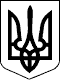           ДЕРЖАВНИЙ КОМІТЕТ ЯДЕРНОГО РЕГУЛЮВАННЯ УКРАЇНИ 
                            Н А К А З 
                        16.10.2006  N 162 
                                      Зареєстровано в Міністерстві 
                                      юстиції України 
                                      6 грудня 2006 р. 
                                      за N 1268/13142 
 
                      Про затвердження Вимог 
                до періодичності та змісту звітів, 
                що надаються ліцензіатами у сфері 
                   використання ядерної енергії 
   { Із змінами, внесеними згідно з Наказом Державної інспекції 
                                           ядерного регулювання     N 391 ( z1461-18 ) від 01.10.2018 } 
     З метою   забезпечення   державного   регулювання   у   сфері 
використання ядерної енергії та відповідно до Законів України "Про 
використання ядерної    енергії     та     радіаційну     безпеку" 
( 39/95-ВР )   "Про  дозвільну  діяльність  у  сфері  використання 
ядерної енергії" ( 1370-14 ),  "Про  поводження  з  радіоактивними 
відходами" ( 255/95-ВР ) Н А К А З У Ю: 
     1. Затвердити  Вимоги  до періодичності та змісту звітів,  що 
надаються ліцензіатами у сфері використання ядерної енергії  (далі 
- Вимоги), що додаються. 
     2. Управлінню  безпеки  поводження з радіоактивними відходами 
та зняття з експлуатації (Кутузова Т.Я.) забезпечити подання цього 
наказу   в   установленому   порядку  на  державну  реєстрацію  до 
Міністерства юстиції України. 
     3. Управлінню безпеки поводження з  радіоактивними  відходами 
та зняття з експлуатації (Кутузова Т.Я.)  забезпечити доведення до 
відома зацікавлених організацій інформації про  набрання  чинності 
Вимог. 
     4. Державному підприємству "Державний науково-технічний центр 
з ядерної та радіаційної безпеки" (Васильченко  В.М.)  у  місячний 
термін  після  державної реєстрації наказу забезпечити тиражування 
Вимог. 
     5. Контроль  за  виконанням  наказу  покласти  на  заступника 
Голови Макаровську О.А. 
 Голова                                             О.А.Миколайчук 
 ПОГОДЖЕНО:    
 Міністр палива та 
 енергетики України                                      Ю.А.Бойко 
 Тимчасово виконуючий обов'язки 
 Міністра з питань надзвичайних 
 ситуацій та у справах захисту 
 населення від наслідків 
 Чорнобильської катастрофи                            В.М.Антонець 
 Голова Державного комітету 
 України з питань регуляторної 
 політики та підприємництва                             А.Дашкевич 
                                      ЗАТВЕРДЖЕНО 
                                      Наказ Державного 
                                      комітету ядерного 
                                      регулювання України 
                                      16.10.2006  N 162 
                                      Зареєстровано в Міністерстві 
                                      юстиції України 
                                      6 грудня 2006 р. 
                                      за N 1268/13142 
 
ВИМОГИ 
до періодичності та змісту звітів, що надаютьсяліцензіатами у сфері використання ядерної енергії 
 
     Ці Вимоги  розроблені  відповідно  до  Законів  України  "Про 
використання  ядерної енергії та радіаційну безпеку" ( 39/95-ВР ), 
"Про дозвільну діяльність у сфері  використання  ядерної  енергії" 
( 1370-14 ),     "Про   поводження   з  радіоактивними  відходами" 
(  255/95-ВР  ), з метою отримання від ліцензіатів, які здійснюють 
діяльність  у  сфері  використання  ядерної  енергії,  періодичної 
інформації щодо дотримання ними  вимог  законів,  норм,  правил  і 
стандартів  з  ядерної та радіаційної безпеки та фізичного захисту 
під час провадження ліцензованої діяльності. 
     Вимоги встановлюють    перелік    звітів,    що     надаються 
Держатомрегулюванню  України  ліцензіатами,  їх  зміст  та  строки 
подання. 
                      1. Загальні положення 
     1.1. Вимоги поширюються на суб'єктів діяльності, які отримали 
в установленому порядку ліцензію Держатомрегулювання України на:     а) переробку,   зберігання   та   захоронення   радіоактивних 
відходів (далі - РАВ), включаючи:     діяльність експлуатуючої організації  (оператора)  на  етапах 
життєвого циклу сховища для захоронення РАВ, а саме на етапах його 
експлуатації і закриття;     експлуатацію, зняття  з  експлуатації  об'єктів для переробки 
РАВ та сховищ для зберігання РАВ;     надання послуг    підрядними    організаціями   експлуатуючій 
організації  сховища  для   захоронення   РАВ   на   етапах   його 
експлуатації і закриття;     б) переробку уранових руд;     в) виробництво  джерел  іонізуючого  випромінювання  (далі  - 
ДІВ);     г) використання   ДІВ,   включаючи   зберігання  та  технічне 
обслуговування ДІВ;     ґ) перевезення радіоактивних матеріалів;     д) підготовку персоналу для експлуатації ядерної установки за 
переліком  посад  та  спеціальностей  персоналу  для  експлуатації 
ядерних установок, підготовка якого підлягає ліцензуванню, і посад 
персоналу,   який  безпосередньо  здійснює  управління  реакторною 
установкою   атомної   електростанції,   затвердженим   постановою 
Кабінету  Міністрів  України  від  8  листопада 2000 року  N  1683 
( 1683-2000-п ) (зі змінами);     е) діяльність,  пов'язану  із забезпеченням фізичного захисту 
ядерних   матеріалів,   радіоактивних   відходів,   інших   джерел 
іонізуючого випромінювання і ядерних установок (за переліком видів 
діяльності, який затверджується Кабінетом Міністрів України). 
     1.2. Ліцензіати,  які  отримали   ліцензії   на   провадження 
діяльності   з  перевезення  радіоактивних  матеріалів,  виконують 
вимоги пункту 3.8 даного  документа  виключно  у  разі  зазначення 
цього у ліцензії. 
     1.3. Вимоги   не   поширюються  на  діяльність  експлуатуючої 
організації ядерної установки,  якщо вона,  як суб'єкт діяльності, 
не  має  ліцензій  Держатомрегулювання України на види діяльності, 
зазначені у пункті 1.1. 
                    2. Види звітів та загальні 
                     вимоги до їх оформлення 
     2.1. У  рамках  дозвільної  діяльності  у  сфері використання 
ядерної енергії ліцензіатами надаються Держатомрегулюванню України 
такі звіти:     періодичні (річні, піврічні, квартальні);     про виконання    особливих   умов   та   правил   провадження 
ліцензованого виду діяльності;     про інциденти або аварії. 
     2.2. Періодичні  звіти  надаються Держатомрегулюванню України 
ліцензіатом за результатами здійснення ліцензованої діяльності  за 
звітний період.  Вимоги щодо строків надання та змісту періодичних 
звітів встановлені у розділі 3 цього документа. 
     2.3. Звіти про виконання особливих умов та правил провадження 
ліцензованого  виду діяльності містять повідомлення ліцензіата про 
виконання  зазначених  у  ліцензіях  особливих  умов   та   правил 
провадження  ліцензованого  виду  діяльності.  Вимоги щодо строків 
надання та змісту звітів встановлені у розділі 4 цього документа. 
     2.4.  Звіти про інциденти або аварії містять повідомлення про 
такі  події,  що  трапились  під  час  провадження  окремих  видів 
діяльності  у  сфері  використання  ядерної  енергії.  Вимоги щодо 
строків   надання  та  змісту  звітів  про  інциденти  або  аварії 
встановлені у розділі 5 цього документа. 
                  3. Вимоги щодо строків надання 
                   та змісту періодичних звітів 
     3.1. Щорічні звіти про безпеку провадження діяльності у сфері 
використання ядерної енергії надаються до 1 лютого  наступного  за 
звітним   року,   якщо   інші   терміни   не  передбачені  чинними 
нормативно-правовими актами у сфері використання  ядерної  енергії 
або умовами ліцензії.     Щорічний звіт складається з титульного  аркуша,  форма  якого 
наведена  у  додатку  1,  та технічної частини (загальної частини, 
відповідних розділів,  підрозділів та додатків відповідно до  виду 
діяльності).  При  цьому  детальна  інформація надається у першому 
щорічному звіті, у наступних звітах інформація надається у вигляді 
змін до відповідних розділів. 
     3.2. Звіт  про  безпеку  провадження  діяльності з переробки, 
зберігання та захоронення РАВ надається  з  урахуванням  специфіки 
діяльності ліцензіата згідно з наведеними нижче вимогами щодо його 
змісту:     3.2.1. Загальна  частина  містить  інформацію  про ліцензіата 
(ідентифікаційний код Єдиного державного  реєстру  підприємств  та 
організацій   України,  місцезнаходження,  телефон,  факс,  адреса 
електронної  пошти,  прізвище,   ім'я,   по   батькові   керівника 
ліцензіата), характеристику об'єкта, призначеного для поводження з 
РАВ,  стислий опис технології (у разі  її  зміни),  відомості  про 
професійну  підготовку/перепідготовку персоналу (у разі її зміни). 
Крім  того,  надається  інформація  про  стан  виконання  приписів 
Держатомінспекції з питань порушення вимог виданих ліцензій.     3.2.2. У розділі "Поводження з РАВ" наводяться:     відомості про тверді РАВ (у тому числі ДІВ у біозахисті),  що 
зберігаються/захоронені,  за  станом  на  початок/кінець  звітного 
періоду  та  про надходження твердих РАВ протягом звітного періоду 
за  "___"  квартал  200__р.    /  за  200__  рік  (кондиціоновані, 
некондиціоновані) та відомості про рідкі РАВ,  що зберігаються, за 
станом на  початок/кінець  звітного  періоду  та  про  накопичення 
рідких  РАВ протягом звітного періоду за "___" квартал 200__ р.  / 
за 200__ рік (додаток 2);     відомості про  РАВ  у  вигляді  відпрацьованих ДІВ з періодом 
напіврозпаду <=30 років та періодом  напіврозпаду  >30  років,  що 
зберігаються/захоронені,  за  станом  на  початок/кінець  звітного 
періоду та про надходження цих РАВ протягом  звітного  періоду  за 
"___"  квартал  200__  р.  /  за  200__ рік та відомості про РАВ у 
вигляді відпрацьованих ДІВ, які містять декілька радіонуклідів, що 
зберігаються/захоронені,  за  станом  на  початок/кінець  звітного 
періоду та про надходження цих РАВ протягом  звітного  періоду  за 
"___" квартал 200__ р. / за 200__ рік (додаток 3);     ступінь заповнення сховищ для зберігання/захоронення  РАВ  за 
станом на ___ 200 _ р. (додаток 4);     заходи, передбачені Програмою поводження з РАВ ( 480-96-п ) і 
виконані у звітному році;     технічний стан  об'єкта,  результати  останнього   технічного 
обстеження,  відхилення від проекту і від затверджених регламентів 
експлуатації,  аналіз причин відхилень,  заплановані  та  виконані 
заходи щодо їх усунення або компенсаційні заходи;     динаміку надходження РАВ на  захоронення/зберігання  за  роки 
провадження діяльності, але не більш ніж за десять останніх років.     3.2.3. У  розділі  "Радіаційна  безпека" надається інформація 
про  значення  параметрів,   які   контролюються   відповідно   до 
Регламенту   радіаційно-дозиметричного   контролю,   що  існує  на 
підприємстві, а саме про:     індивідуальні та  колективні  дози  зовнішнього   опромінення 
персоналу за 200_рік  (по підрозділах та видах робіт) (додаток 5);     індивідуальні ефективні   дози    внутрішнього    опромінення 
персоналу за 200_ р. (по підрозділах та видах робіт) (додаток 6);     сумарну колективну дозу опромінення персоналу (D ) за звітний 
                                                     Sперіод  та  за останні п'ять років експлуатації,  а також розподіл 
доз опромінення  за  підрозділами   та   окремими   видами   робіт 
(додаток 7).     Інформація щодо  підрозділу  ліцензіата  чи організації,  які 
здійснювали радіаційний контроль,  та відомості  про  методики  та 
прилади, що використовувалися при цьому.     У випадку  перевищення  контрольних  рівнів  опромінення  для 
окремих осіб надаються результати аналізу  причин  перевищення,  а 
також  відомості  про  заходи  з ліквідації наслідків цих подій та 
запобігання таким випадкам у подальшому.     З урахуванням  особливості  діяльності   ліцензіата   та   за 
погодженням   з   Держатомрегулюванням   України  допускається  не 
надавати інформацію щодо розподілу  доз  внутрішнього  опромінення 
персоналу по підрозділах та видах робіт.     3.2.4. У розділі "Вплив на довкілля" наводяться:     дозволені та    контрольні    величини   викидів   і   скидів 
радіонуклідів у довкілля;     стисла інформація  про місце розташування,  кількість пунктів 
моніторингу, встановлених програмою моніторингу довкілля;     результати моніторингу,  при  цьому  для  кожного  параметру, 
перелік   яких   встановлений   програмою   моніторингу   довкілля 
ліцензіата, наводяться максимальні одиничні та середні значення;     порівняльний аналіз  результатів   моніторингу   з   фоновими 
значеннями параметрів,  що контролюються, у випадку їх відсутності 
- зі значеннями параметрів, отриманими на початку спостереження;     аналіз змін  результатів моніторингу довкілля за п'ять років, 
що передують звітному;     інформація щодо  підрозділу  ліцензіата  чи організації,  які 
здійснювали моніторинг,  та відомості про методики та прилади,  що 
використовувалися при цьому.     3.2.5. Розділ "Система управління якістю" містить  інформацію 
про   виконання   ліцензіатом   заходів  з  удосконалення  системи 
управління якістю, впроваджених у звітному періоді, також висновки 
за  результатами аналізу,  що здійснюється ліцензіатом,  діючої на 
підприємстві системи управління якістю.     3.2.6. У розділі "Висновки" наводяться результати аналізу:     динаміки надходження РАВ на зберігання/захоронення;     порівняння дозових  навантажень  персоналу  за  останні п'ять 
років;     тенденцій та  причин змін результатів моніторингу довкілля за 
п'ять років;     ефективності вжитих заходів підвищення радіаційної безпеки. 
     3.3. Щорічний звіт для наповнення мережевої бази даних МАГАТЕ 
щодо поводження з РАВ надається до 1 квітня наступного за  звітним 
року   ліцензіатами,   які   здійснюють  експлуатацію  сховищ  для 
зберігання/захоронення РАВ, та містить:     відомості про тверді РАВ (у тому числі ДІВ у біозахисті),  що 
зберігаються/захоронені,  за  станом  на  початок/кінець  звітного 
періоду  та  про надходження твердих РАВ протягом звітного періоду 
за "___"  квартал  200__  р.   /  за  200__  рік  (кондиціоновані, 
некондиціоновані) та відомості про рідкі РАВ,  що зберігаються, за 
станом на  початок/кінець  звітного  періоду  та  про  накопичення 
рідких РАВ протягом звітного періоду за "___" квартал  200__ р.  / 
за 200__ рік (додаток 2);     відомості про  РАВ  у  вигляді  відпрацьованих ДІВ з періодом 
напіврозпаду <= 30 років та періодом напіврозпаду  >30  років,  що 
зберігаються/захоронені,  за  станом  на  початок/кінець  звітного 
періоду та про надходження цих РАВ протягом  звітного  періоду  за 
200__  рік та відомості про РАВ у вигляді відпрацьованих ДІВ,  які 
містять декілька  радіонуклідів,  що  зберігаються/захоронені,  за 
станом  на  початок/кінець звітного періоду та про надходження цих 
РАВ протягом звітного періоду за 200__ рік (додаток 8);     відомості про  установки  для  поводження  з РАВ,  прийняті в 
експлуатацію протягом звітного періоду або ті, що будувалися в цей 
період (додаток 9);     відомості про   джерела   надходження   РАВ,   прийняті    на 
зберігання/захоронення за 200__ рік (додаток 10). 
     3.4.  У  звіті з радіаційної безпеки провадження діяльності з 
переробки  уранових руд надається інформація відповідно до окремих 
вимог, затверджених Держатомрегулюванням.{  Пункт  3.4  розділу  3  в  редакції  Наказу Державної інспекції 
ядерного регулювання N 391 ( z1461-18 ) від 01.10.2018 } 
     3.5. Щорічний  звіт  про  аналіз  безпеки при виробництві ДІВ 
надається ліцензіатом відповідно до Вимог до щорічного  звіту  про 
аналіз  радіаційної  безпеки  при  виробництві  джерел іонізуючого 
випромінювання,  затверджених наказом Держатомрегулювання  України 
від  29.12.2001  N  122  ( z0223-02 ),   зареєстрованих у Мін'юсті 
України 04.03.2002 за N 223/6511. 
     3.6. Щорічний звіт з радіаційної безпеки при використанні ДІВ 
надається   ліцензіатом   відповідно  до  Вимог  та  умов  безпеки 
(ліцензійних умов) провадження діяльності  з  використання  джерел 
іонізуючого       випромінювання,       затверджених       наказом 
Держатомрегулювання України від 02.12.2002 N  125  (  z0978-02  ), 
зареєстрованих  у  Мін'юсті  України  17.12.2002 за N 978/7266 (зі 
змінами). 
     3.7. Вимоги  щодо  порядку  надання   звіту   про   проведену 
підготовку  персоналу  для  експлуатації ядерних установок та його 
зміст надані у  Правилах  ліцензування  підготовки  персоналу  для 
експлуатації     ядерної     установки,    затверджених    наказом 
Держатомрегулювання України від 13.12.2004 N  186  (  z0002-05  ), 
зареєстрованих у Мін'юсті України 04.01.2005 за N 2/10282. 
     3.8.  Звіт про безпеку діяльності з перевезення радіоактивних 
матеріалів  повинен  містити статистичну інформацію щодо виконаних 
перевезень з зазначенням таких даних:     вантажовідправник та вантажоодержувач,  місце відправлення та 
місце призначення;     дата перевезення, маршрут, віддаль;     назва та  символ  кожного  радіонукліда,  активність  кожного 
радіонукліда, фізична форма, кількість;     тип транспортного пакувального комплекту,  його позначення та 
заводський   номер,   позначення   сертифіката   про  затвердження 
конструкції пакувального комплекту,  перевезення  або  спеціальних 
умов. 
     3.9. Щорічний звіт щодо здійснення діяльності,  пов'язаної із 
забезпеченням  фізичного  захисту   ядерних   установок,   ядерних 
матеріалів,   радіоактивних  відходів,  інших  джерел  іонізуючого 
випромінювання,  містить  інформацію  згідно  з  наведеними  нижче 
вимогами щодо його змісту.     3.9.1. Загальна частина включає таку інформацію:     ідентифікаційний код Єдиного державного  реєстру  підприємств 
та організацій України,  місцезнаходження,  телефон,  факс, адреса 
електронної  пошти,  прізвище,   ім'я,   по   батькові   керівника 
ліцензіата;     структура підрозділу  (служби)  фізичного  захисту ліцензіата 
згідно зі штатним розкладом (прізвища,  імена, по батькові осіб та 
їх посади, номери телефонів).     3.9.2.  Розділ  "Перелік  робіт,  пов'язаних із забезпеченням 
фізичного   захисту   ядерних   установок,   ядерних   матеріалів, 
радіоактивних  відходів,  інших джерел іонізуючого випромінювання, 
виконаних протягом звітного періоду" включає:     назви  та номери договорів (контрактів) щодо виконання робіт, 
пов'язаних  із  забезпеченням фізичного захисту ядерних установок, 
ядерних   матеріалів,   радіоактивних   відходів,   інших   джерел 
іонізуючого випромінювання;     відомості   про  іншу  сторону  договору  (назва  ліцензіата, 
місцезнаходження, прізвище, ім'я, по батькові керівника);     терміни виконання за договорами;     зміст виконаних робіт за договорами.     3.9.3. Розділ "Виконання особливих умов ліцензій" включається 
в   звіт   у   випадку   наявності  на  початок  звітного  періоду 
незавершених   виконанням   особливих  умов  ліцензій.  У  розділі 
вказується,  що  виконано  щодо  особливих  умов,  а також причини 
невиконання у встановлені терміни, якщо таке було.     3.9.4. Розділ "Оформлення  документів  спеціальної  перевірки 
для  надання  фізичним особам допуску до виконання особливих робіт 
на ядерних  установках,  з  ядерними  матеріалами,  радіоактивними 
відходами, іншими джерелами іонізуючого випромінювання" включає:     відомості щодо   особи  (осіб),  яка  займається  оформленням 
документів  спеціальної  перевірки  для  надання  фізичним  особам 
допуску  до  виконання  особливих  робіт на ядерних установках,  з 
ядерними матеріалами,  радіоактивними відходами,  іншими джерелами 
іонізуючого випромінювання;     інформацію за  звітний  період   про   кількість   оформлених 
допусків до особливих робіт цим особам та їх категорії;     інформацію про осіб, яким було анульовано допуск до особливих 
робіт, та причини анулювання допуску.     3.9.5. Розділ "Оформлення документів щодо надання допуску  до 
інформації та робіт, віднесених до державної таємниці" включає:     інформацію про наявність спеціального дозволу Служби  безпеки 
України   на   провадження   діяльності,  пов'язаної  з  державною 
таємницею;     інформацію про  наявність  у  фахівців  з  фізичного  захисту 
дозволів до інформації та робіт, віднесених до державної таємниці.     3.9.6. Розділ    "Підготовка,    перепідготовка,   підвищення 
кваліфікації та перевірка  знань  керівного  складу  та  персоналу 
ліцензіата за звітний період" містить:     інформацію про   професійну    підготовку    (перепідготовку) 
персоналу та чергову перевірку знань з фізичного захисту,  ядерної 
та радіаційної безпеки у персоналу за звітний період;     довідку про  кваліфікацію  персоналу  суб'єкта  діяльності  у 
сфері  використання  ядерної  енергії,  прийнятого  на  роботу   у 
звітному  періоді,  за  формою  згідно  з  додатком  4  до Порядку 
ліцензування окремих видів діяльності у сфері використання ядерної 
енергії, затвердженого  постановою  Кабінету Міністрів України від 
6 грудня 2000 року N 1782 ( 1782-2000-п ) (зі змінами).     3.9.7. До  звіту  додаються  копії  отриманих,  оновлених або 
виданих  за   звітний   період   документів,   які   підтверджують 
спроможність  ліцензіата  дотримуватися  умов і правил провадження 
ліцензованого виду діяльності:     дозволів та ліцензій, виданих в установленому порядку, термін 
дії яких продовжено в звітному періоді;     посвідчень, сертифікатів,  дипломів  про  навчання фахівців з 
фізичного захисту;     протоколів перевірки  знань норм і правил з фізичного захисту 
у персоналу;     наказів про оформлення допусків до особливих робіт. 
     { Пункт 3.10 розділу 3 виключено на підставі Наказу Державної 
інспекції ядерного регулювання N 391 ( z1461-18 ) від 01.10.2018 } 
     3.10. Щоквартальний звіт надається  протягом  10  днів  після 
закінчення звітного періоду ліцензіатами, які експлуатують сховища 
для зберігання/захоронення РАВ, та містить:     відомості про тверді РАВ (у тому числі ДІВ у біозахисті),  що 
зберігаються/захоронені,  за  станом  на  початок/кінець  звітного 
періоду  та  про надходження твердих РАВ протягом звітного періоду 
за  "___"  квартал  200__  р.  /  за  200__  рік  (кондиціоновані, 
некондиціоновані),  відомості про рідкі РАВ,  що зберігаються,  за 
станом на  початок/кінець  звітного  періоду  та  про  накопичення 
рідких РАВ протягом звітного періоду за "___" квартал  200__ р.  / 
за 200__ рік (додаток 2);     відомості про  РАВ  у  вигляді  відпрацьованих ДІВ з періодом 
напіврозпаду <=30 років  та  періодом напіврозпаду >30  років,  що 
зберігаються/захоронені,  за  станом  на  початок/кінець  звітного 
періоду та про надходження цих РАВ протягом  звітного  періоду  за 
"___"  квартал  200__  р.   /  за  200__ рік,  відомості про РАВ у 
вигляді відпрацьованих ДІВ, які містять декілька радіонуклідів, що 
зберігаються/захоронені,  за  станом  на  початок/кінець  звітного 
періоду та про надходження цих РАВ протягом  звітного  періоду  за 
"___" квартал 200__ р. / за 200__ рік (додаток 3);     ступінь    заповнення   сховищ   для   зберігання/захоронення 
радіоактивних  відходів  за  станом на __________________ 200 _ р. 
(додаток 4); 
                  4. Вимоги щодо строків надання 
          та змісту звітів про виконання особливих умов 
       та правил провадження ліцензованого виду діяльності 
     4.1. Ліцензіат   надає    Держатомрегулюванню    України    в 
установлений  в  ліцензії термін звіт про виконання особливих умов 
та правил провадження ліцензованого виду  діяльності  в  довільній 
формі. 
     4.2. Звіт   містить  повідомлення  ліцензіата  про  виконання 
зазначених  у  ліцензії  особливих  умов  та  правил   провадження 
ліцензованого  виду  діяльності,  при  цьому  до  звіту  додаються 
документи, що підтверджують виконання цих умов та правил. 
                  5. Вимоги щодо строків надання 
            та змісту звітів про інциденти або аварії 
     5.1. Вимоги до строків надання звіту про інциденти або аварії 
визначаються  умовами   і   правилами   провадження   ліцензованої 
діяльності. 
     5.2. Звіти  про  інциденти  або аварії містять повідомлення в 
довільній формі про такі події,  що трапились у ліцензіата під час 
провадження   ліцензованої   діяльності   або  у  ліквідації  яких 
ліцензіат  брав  участь. Розслідування здійснюється ліцензіатом, і 
звіт про результати розслідування надсилається Держатомрегулюванню 
України. 
 Начальник Управління 
 безпеки поводження з РАВ 
 та зняття з експлуатації                             Т.Я.Кутузова 
 
                                      Додаток 1 
                                      до пункту 3.1 Вимог 
                                      до періодичності та змісту 
                                      звітів, що надаються 
                                      ліцензіатами у сфері 
                                      використання ядерної енергії 
                     (повна назва ліцензіата) 
                                      "ЗАТВЕРДЖЕНО"                                      ___________________________ 
                                              (посада)                                      ___________________________ 
                                      (прізвище, ініціали особи,                                      ___________________________ 
                                          що затвердила звіт)                                      ___________________________ 
                                            (підпис)   М.П.                                      ___________________________ 
                                          (дата затвердження) 
 
                          ЩОРІЧНИЙ ЗВІТ 
                     про безпеку провадження 
                     (вид діяльності у сфері 
                  використання ядерної енергії) 
             за період з "___"_______ до "___"_______ 
 
 Начальник Управління 
 безпеки поводження з РАВ 
 та зняття з експлуатації                             Т.Я.Кутузова 
 
                                      Додаток 2 
                                      до підпункту 3.2.2 
                                      та пунктів 3.3, 
                                      3.11 Вимог до періодичності 
                                      та змісту звітів, 
                                      що надаються ліцензіатами 
                                      у сфері використання 
                                      ядерної енергії 
 
                            ВІДОМОСТІ 
                          про тверді РАВ 
                 (у тому числі ДІВ у біозахисті), 
               що зберігаються/захоронені за станом 
                на початок/кінець звітного періоду 
                  та про надходження твердих РАВ 
                    протягом звітного періоду 
             за "___" квартал 200__ р. / за 200__ рік 
 
     а) кондиціоновані тверді РАВ 
-------------------------------------------------------------------------------------------------|Номер,|Проек-|Категорія  |Відомості про РАВ за|Відомості про       |Відомості про РАВ          ||назва |тна   |РАВ        |станом на початок   |надходження РАВ     |за станом на               ||схови-|міст- |           |звітного періоду    |протягом звітного   |кінець звітного періоду    ||ща    |кість |           |"___"________ 200_р.|періоду за          |"___"_________ 200_ р.     ||      |схови-|           |                    |"__" квартал 200_р./|                           ||      |ща,   |           |                    |за 200_ рік         |                           ||      |куб.м |           |--------------------|--------------------+---------------------------||      |      |           |кіль-|акти- |нуклід-|кіль-|акти- |нуклід-|кіль-|акти- |нуклід-|резерв||      |      |           |кість|вність|ний    |кість|вність|ний    |кість|вність|ний    |міст- ||      |      |           |РАВ, |РАВ,  |склад  |РАВ, |РАВ,  |склад  |РАВ, |РАВ,  |склад  |кості ||      |      |           |куб.м|Бк    |       |куб.м|Бк    |       |куб.м|Бк    |       |схо-  ||      |      |           |     |      |       |     |      |       |     |      |       |вища, ||      |      |           |     |      |       |     |      |       |     |      |       |%     ||------+------+-----------+-----+------+-------+-----+------+-------+-----+------+-------+------||  1   |  2   |     3     |  4  |  5   |   6   |  7  |  8   |   9   | 10  |  11  |  12   |  13  ||------+------+-----------+-----+------+-------+-----+------+-------+-----+------+-------+------||      |      |низькоакти-|     |      |       |     |      |       |     |      |       |      ||      |      |вні        |     |      |       |     |      |       |     |      |       |      ||      |      |-----------+-----+------+-------+-----+------+-------+-----+------+-------+------||      |      |середньоак-|     |      |       |     |      |       |     |      |       |      ||      |      |тивні      |     |      |       |     |      |       |     |      |       |      ||-------------------------+-----+------+-------+-----+------+-------+-----+------+-------+------||Разом по сховищу:        |     |      |       |     |      |       |     |      |       |      ||-------------------------+-----+------+-------+-----+------+-------+-----+------+-------+------||      |      |низькоакти-|     |      |       |     |      |       |     |      |       |      ||      |      |вні        |     |      |       |     |      |       |     |      |       |      ||      |      |-----------+-----+------+-------+-----+------+-------+-----+------+-------+------||      |      |середньоак-|     |      |       |     |      |       |     |      |       |      ||      |      |тивні      |     |      |       |     |      |       |     |      |       |      ||-------------------------+-----+------+-------+-----+------+-------+-----+------+-------+------||Разом по сховищу:        |     |      |       |     |      |       |     |      |       |      ||-------------------------+-----+------+-------+-----+------+-------+-----+------+-------+------||      |      |низькоакти-|     |      |       |     |      |       |     |      |       |      ||      |      |вні        |     |      |       |     |      |       |     |      |       |      ||      |      |-----------+-----+------+-------+-----+------+-------+-----+------+-------+------||      |      |середньоак-|     |      |       |     |      |       |     |      |       |      ||      |      |тивні      |     |      |       |     |      |       |     |      |       |      ||-------------------------+-----+------+-------+-----+------+-------+-----+------+-------+------||Разом по сховищу:        |     |      |       |     |      |       |     |      |       |      ||-----------------------------------------------------------------------------------------------||                                                                                               ||-----------------------------------------------------------------------------------------------||Всього по    |низькоакти-|     |      |       |     |      |       |     |      |       |      ||пункту       |вні        |     |      |       |     |      |       |     |      |       |      ||зберігання/  |-----------+-----+------+-------+-----+------+-------+-----+------+-------+------||захоронення  |середньоак-|     |      |       |     |      |       |     |      |       |      ||             |тивні      |     |      |       |     |      |       |     |      |       |      ||             |-----------+-----+------+-------+-----+------+-------+-----+------+-------+------||             |разом      |     |      |       |     |      |       |     |      |       |      |------------------------------------------------------------------------------------------------- 
     б) некондиціоновані тверді РАВ 
-------------------------------------------------------------------------------------------------|Номер,|Проект|Категорія  |Відомості про РАВ за|Відомості про       |Відомості про РАВ          ||назва |на    |РАВ        |станом на початок.  |надходження РАВ     |за станом на               ||схови-|міст- |           |звітного періоду    |протягом звітного   |кінець звітного періоду    ||ща    |кість |           |"___"________ 200_р.|періоду за          |"___"_________ 200_ р.     ||      |схови-|           |                    |"__" квартал 200_р./|                           ||      |ща,   |           |                    |за 200_ рік         |                           ||      |куб.м |           |--------------------|--------------------+---------------------------||      |      |           |кіль-|акти- |нуклід-|кіль-|акти- |нуклід-|кіль-|акти- |нуклід-|резерв||      |      |           |кість|вність|ний    |кість|вність|ний    |кість|вність|ний    |міст- ||      |      |           |РАВ, |РАВ,  |склад  |РАВ, |РАВ,  |склад  |РАВ, |РАВ,  |склад  |кості ||      |      |           |куб.м|Бк    |       |куб.м|Бк    |       |куб.м|Бк    |       |схо-  ||      |      |           |     |      |       |     |      |       |     |      |       |вища, ||      |      |           |     |      |       |     |      |       |     |      |       |%     ||------+------+-----------+-----+------+-------+-----+------+-------+-----+------+-------+------||  1   |  2   |     3     |  4  |  5   |   6   |  7  |  8   |   9   | 10  |  11  |  12   |  13  ||------+------+-----------+-----+------+-------+-----+------+-------+-----+------+-------+------||      |      |низькоакти-|     |      |       |     |      |       |     |      |       |      ||      |      |вні        |     |      |       |     |      |       |     |      |       |      ||      |      |-----------+-----+------+-------+-----+------+-------+-----+------+-------+------||      |      |середньоак-|     |      |       |     |      |       |     |      |       |      ||      |      |тивні      |     |      |       |     |      |       |     |      |       |      ||-------------------------+-----+------+-------+-----+------+-------+-----+------+-------+------||Разом по сховищу:        |     |      |       |     |      |       |     |      |       |      ||-------------------------+-----+------+-------+-----+------+-------+-----+------+-------+------||      |      |низькоакти-|     |      |       |     |      |       |     |      |       |      ||      |      |вні        |     |      |       |     |      |       |     |      |       |      ||      |      |-----------+-----+------+-------+-----+------+-------+-----+------+-------+------||      |      |середньоак-|     |      |       |     |      |       |     |      |       |      ||      |      |тивні      |     |      |       |     |      |       |     |      |       |      ||-------------------------+-----+------+-------+-----+------+-------+-----+------+-------+------||Разом по сховищу:        |     |      |       |     |      |       |     |      |       |      ||-------------------------+-----+------+-------+-----+------+-------+-----+------+-------+------||      |      |низькоакти-|     |      |       |     |      |       |     |      |       |      ||      |      |вні        |     |      |       |     |      |       |     |      |       |      ||      |      |-----------+-----+------+-------+-----+------+-------+-----+------+-------+------||      |      |середньоак-|     |      |       |     |      |       |     |      |       |      ||      |      |тивні      |     |      |       |     |      |       |     |      |       |      ||-------------------------+-----+------+-------+-----+------+-------+-----+------+-------+------||Разом по сховищу:        |     |      |       |     |      |       |     |      |       |      ||-----------------------------------------------------------------------------------------------||                                                                                               ||-----------------------------------------------------------------------------------------------||Всього по    |низькоакти-|     |      |       |     |      |       |     |      |       |      ||пункту       |вні        |     |      |       |     |      |       |     |      |       |      ||зберігання/  |-----------+-----+------+-------+-----+------+-------+-----+------+-------+------||захоронення  |середньоак-|     |      |       |     |      |       |     |      |       |      ||             |тивні      |     |      |       |     |      |       |     |      |       |      ||             |-----------+-----+------+-------+-----+------+-------+-----+------+-------+------||             |разом      |     |      |       |     |      |       |     |      |       |      |------------------------------------------------------------------------------------------------- 
 
                            ВІДОМОСТІ 
                 про рідкі РАВ, що зберігаються, 
                   за станом на початок/кінець 
               звітного періоду та про накопичення 
               рідких РАВ протягом звітного періоду 
             за "___" квартал 200__ р. / за 200__ рік 
 
-------------------------------------------------------------------------------------------------|Номер,|Про-  |Категорія  |Відомості про РАВ за|Відомості про       |Відомості про РАВ          ||назва |ектна |РАВ        |станом на початок   |накопичення РАВ     |за станом на               ||схови-|міст- |           |звітного періоду    |протягом звітного   |кінець звітного періоду    ||ща    |кість |           |"___"________ 200_р.|періоду за          |"___"_________ 200_р.      ||      |схови-|           |                    |"__" квартал 200_р./|                           ||      |ща,   |           |                    |  за 200_рік        |                           ||      |куб.м |           |--------------------|--------------------+---------------------------||      |      |           |кіль-|акти- |нуклід-|кіль-|акти- |нуклід-|кіль-|акти- |нуклід-|резерв||      |      |           |кість|вність|ний    |кість|вність|ний    |кість|вність|ний    |міст- ||      |      |           |РАВ, |РАВ,  |склад  |РАВ, |РАВ,  |склад  |РАВ, |РАВ,  |склад  |кості ||      |      |           |куб.м|Бк    |       |куб.м|Бк    |       |куб.м|Бк    |       |схо-  ||      |      |           |     |      |       |     |      |       |     |      |       |вища, ||      |      |           |     |      |       |     |      |       |     |      |       |%     ||------+------+-----------+-----+------+-------+-----+------+-------+-----+------+-------+------||  1   |  2   |     3     |  4  |  5   |   6   |  7  |  8   |   9   | 10  |  11  |  12   |  13  ||------+------+-----------+-----+------+-------+-----+------+-------+-----+------+-------+------||      |      |низькоакти-|     |      |       |     |      |       |     |      |       |      ||      |      |вні        |     |      |       |     |      |       |     |      |       |      ||      |      |-----------+-----+------+-------+-----+------+-------+-----+------+-------+------||      |      |середньоак-|     |      |       |     |      |       |     |      |       |      ||      |      |тивні      |     |      |       |     |      |       |     |      |       |      ||-------------------------+-----+------+-------+-----+------+-------+-----+------+-------+------||Разом по сховищу:        |     |      |       |     |      |       |     |      |       |      ||-------------------------+-----+------+-------+-----+------+-------+-----+------+-------+------||      |      |низькоакти-|     |      |       |     |      |       |     |      |       |      ||      |      |вні        |     |      |       |     |      |       |     |      |       |      ||      |      |-----------+-----+------+-------+-----+------+-------+-----+------+-------+------||      |      |середньоак-|     |      |       |     |      |       |     |      |       |      ||      |      |тивні      |     |      |       |     |      |       |     |      |       |      ||-------------------------+-----+------+-------+-----+------+-------+-----+------+-------+------||Разом по сховищу:        |     |      |       |     |      |       |     |      |       |      ||-------------------------+-----+------+-------+-----+------+-------+-----+------+-------+------||      |      |низькоакти-|     |      |       |     |      |       |     |      |       |      ||      |      |вні        |     |      |       |     |      |       |     |      |       |      ||      |      |-----------+-----+------+-------+-----+------+-------+-----+------+-------+------||      |      |середньоак-|     |      |       |     |      |       |     |      |       |      ||      |      |тивні      |     |      |       |     |      |       |     |      |       |      ||-------------------------+-----+------+-------+-----+------+-------+-----+------+-------+------||Разом по сховищу:        |     |      |       |     |      |       |     |      |       |      ||-----------------------------------------------------------------------------------------------||                                                                                               ||-----------------------------------------------------------------------------------------------||Всього по    |низькоакти-|     |      |       |     |      |       |     |      |       |      ||пункту       |вні        |     |      |       |     |      |       |     |      |       |      ||зберігання/  |-----------+-----+------+-------+-----+------+-------+-----+------+-------+------||захоронення  |середньоак-|     |      |       |     |      |       |     |      |       |      ||             |тивні      |     |      |       |     |      |       |     |      |       |      ||             |-----------+-----+------+-------+-----+------+-------+-----+------+-------+------||             |разом      |     |      |       |     |      |       |     |      |       |      |------------------------------------------------------------------------------------------------- 
 Начальник Управління 
 безпеки поводження з РАВ 
 та зняття з експлуатації                             Т.Я.Кутузова 
 
                                      Додаток 3 
                                      до підпункту 3.2.2 
                                      та пункту 3.10 
                                      Вимог до періодичності 
                                      та змісту звітів, 
                                      що надаються ліцензіатами 
                                      у сфері використання 
                                      ядерної енергії 
 
                            ВІДОМОСТІ 
                 про РАВ у вигляді відпрацьованих 
                   ДІВ з періодом напіврозпаду 
             <=30 років, що зберігаються/захоронені, 
               за станом на початок/кінець звітного 
                періоду та про надходження цих РАВ 
                    протягом звітного періоду 
             за "___" квартал 200__ р. / за 200__ рік 
 
----------------------------------------------------------------------------------------------------|Номер,|Тип,|Дата, |Нук- |Катего-|Відомості про РАВ |Відомості про      |Відомості про   |Дата     ||назва |наз-|акт   |лід  |рія    |за станом         |надходження РАВ    |РАВ за станом на|зняття з ||схови-|ва  |пере- |     |       |на початок        |протягом звітного  |кінець звітного |контролю ||ща/   |ДІВ |веден-|     |       |звітного періоду  |періоду за         |періоду         |ДІВ (якщо||проект|    |ня    |     |       |"___"______ 200_р.|"__" квартал 200_р.|"___"____ 200_р.|всі      ||на    |    |до РАВ|     |       |                  |/ за 200 рік       |                |захороне-||міст- |    |      |     |       |------------------+-------------------+----------------|ні       ||кість |    |      |     |       |кількість|загальна|кількість|загальна |кількість|зага- |одночас- ||схови-|    |      |     |       |ДІВ, шт  |актив-  |ДІВ, шт  |актив-   |ДІВ, шт  |льна  |но)      ||ща    |    |      |     |       |         |ність,  |         |ність,   |         |актив-|         ||      |    |      |     |       |         |ГБк     |         |ГБк      |         |ність,|         ||      |    |      |     |       |         |        |         |         |         |ГБк   |         ||------+----+------+-----+-------+---------+--------+---------+---------+---------+------+---------||  1   | 2  |  3   |  4  |   5   |    6    |   7    |    8    |    9    |   10    |  11  |   12    ||------+----+------+-----+-------+---------+--------+---------+---------+---------+------+---------||      |    |      |     |       |         |        |         |         |         |      |         ||      |    |------+-----+-------+---------+--------+---------+---------+---------+------+---------||      |    |      |     |       |         |        |         |         |         |      |         ||--------------------------------+---------+--------+---------+---------+---------+------+---------||Разом по сховищу:               |         |        |         |         |         |      |         ||--------------------------------------------------------------------------------------------------||                                                                                                  ||--------------------------------------------------------------------------------------------------||Всього по пункту зберігання/    |         |        |         |         |         |      |         ||захоронення                     |         |        |         |         |         |      |         |---------------------------------------------------------------------------------------------------- 
 
                            ВІДОМОСТІ 
               про РАВ у вигляді відпрацьованих ДІВ 
                з періодом напіврозпаду >30 років, 
              що зберігаються/захоронені, за станом 
                на початок/кінець звітного періоду 
               та про надходження цих РАВ протягом 
                         звітного періоду 
             за "___" квартал 200__ р. / за 200__ рік 
 
----------------------------------------------------------------------------------------------------|Номер,|Тип,|Дата, |Нук- |Катего-|Відомості про РАВ |Відомості про      |Відомості про   |Дата     ||назва |наз-|акт   |лід  |рія    |за станом         |надходження РАВ    |РАВ за станом на|зняття з ||схови-|ва  |пере- |     |       |на початок        |протягом звітного  |кінець звітного |контролю ||ща/   |ДІВ |веден-|     |       |звітного періоду  |періоду за         |періоду         |ДІВ (якщо||проект|    |ня    |     |       |"___"______ 200_р.|"__" квартал 200_р.|"___"____ 200_р.|всі      ||на    |    |до РАВ|     |       |                  |/ за 200_рік       |                |захороне-||міст- |    |      |     |       |------------------+-------------------+----------------|ні       ||кість |    |      |     |       |кількість|загальна|кількість|загальна |кількість|зага- |одночас- ||схови-|    |      |     |       |ДІВ, шт  |актив-  |ДІВ, шт  |актив-   |ДІВ, шт  |льна  |но)      ||ща    |    |      |     |       |         |ність,  |         |ність,   |         |актив-|         ||куб.м |    |      |     |       |         |ГБк     |         |ГБк      |         |ність,|         ||      |    |      |     |       |         |        |         |         |         |ГБк   |         ||------+----+------+-----+-------+---------+--------+---------+---------+---------+------+---------||  1   | 2  |  3   |  4  |   5   |    6    |   7    |    8    |    9    |   10    |  11  |   12    ||------+----+------+-----+-------+---------+--------+---------+---------+---------+------+---------||      |    |      |     |       |         |        |         |         |         |      |         ||      |    |------+-----+-------+---------+--------+---------+---------+---------+------+---------||      |    |      |     |       |         |        |         |         |         |      |         ||--------------------------------+---------+--------+---------+---------+---------+------+---------||Разом по сховищу:               |         |        |         |         |         |      |         ||--------------------------------------------------------------------------------------------------||                                                                                                  ||--------------------------------------------------------------------------------------------------||Всього по пункту зберігання/    |         |        |         |         |         |      |         ||захоронення                     |         |        |         |         |         |      |         |---------------------------------------------------------------------------------------------------- 
 
                            ВІДОМОСТІ 
              про РАВ у вигляді відпрацьованих ДІВ, 
               які містять декілька радіонуклідів, 
              що зберігаються/захоронені, за станом 
                на початок/кінець звітного періоду 
               та про надходження цих РАВ протягом 
                         звітного періоду 
             за "___" квартал 200__ р. / за 200__ рік 
 
----------------------------------------------------------------------------------------------------|Номер,|Тип,|Дата, |Нук- |Катего-|Відомості про РАВ |Відомості про      |Відомості про   |Дата     ||назва |наз-|акт   |лід  |рія    |за станом         |надходження РАВ    |РАВ за станом на|зняття з ||схови-|ва  |пере- |     |       |на початок        |протягом звітного  |кінець звітного |контролю ||ща/   |ДІВ |веден-|     |       |звітного періоду  |періоду за         |періоду         |ДІВ (якщо||проект|    |ня    |     |       |"___"______ 200_р.|"__" квартал 200_р.|"___"____ 200_р.|всі      ||на    |    |до РАВ|     |       |                  |/ за 200_рік       |                |захороне-||міст- |    |      |     |       |------------------+-------------------+----------------|ні       ||кість |    |      |     |       |кількість|загальна|кількість|загальна |кількість|зага- |одночас- ||схови-|    |      |     |       |ДІВ, шт  |актив-  |ДІВ, шт  |актив-   |ДІВ, шт  |льна  |но)      ||ща    |    |      |     |       |         |ність,  |         |ність,   |         |актив-|         ||      |    |      |     |       |         |ГБк     |         |ГБк      |         |ність,|         ||      |    |      |     |       |         |        |         |         |         |ГБк   |         ||------+----+------+-----+-------+---------+--------+---------+---------+---------+------+---------||  1   | 2  |  3   |  4  |   5   |    6    |   7    |    8    |    9    |   10    |  11  |   12    ||------+----+------+-----+-------+---------+--------+---------+---------+---------+------+---------||      |    |      |     |       |         |        |         |         |         |      |         ||      |    |------+-----+-------+---------+--------+---------+---------+---------+------+---------||      |    |      |     |       |         |        |         |         |         |      |         ||--------------------------------+---------+--------+---------+---------+---------+------+---------||Разом по сховищу:               |         |        |         |         |         |      |         ||--------------------------------------------------------------------------------------------------||                                                                                                  ||--------------------------------------------------------------------------------------------------||Всього по пункту зберігання/    |         |        |         |         |         |      |         ||захоронення                     |         |        |         |         |         |      |         |---------------------------------------------------------------------------------------------------- 
{  Додаток  3  із  змінами,  внесеними  згідно з Наказом Державної 
інспекції ядерного регулювання N 391 ( z1461-18 ) від 01.10.2018 } 
 Начальник Управління 
 безпеки поводження з РАВ 
 та зняття з експлуатації                             Т.Я.Кутузова 
 
                                      Додаток 4 
                                      до підпункту 3.2.2 
                                      та пункту 3.10 
                                      Вимог до періодичності 
                                      та змісту звітів, 
                                      що надаються ліцензіатами 
                                      у сфері використання ядерної 
                                      енергії 
 
                             СТУПІНЬ 
           заповнення сховищ для зберігання/захоронення 
                 радіоактивних відходів за станом 
                      на _________ 200 _ р. 
 
------------------------------------------------------------------|N       |Об'єм  |Вид  |Вид    |Ступінь    |Сумарна     |Примітка||сховища |за     |РАВ  |упаков-|заповнення |активність  |        ||або     |проек- |     |ки     |(куб.м/т   |МБк на      |        ||ємності |том    |     |       |та %)      |_____200_р. |        ||--------+-------+-----+-------+-----------+------------+--------||        |       |     |       |           |            |        |------------------------------------------------------------------ 
{  Додаток  4  із  змінами,  внесеними  згідно з Наказом Державної 
інспекції ядерного регулювання N 391 ( z1461-18 ) від 01.10.2018 } 
 Начальник Управління 
 безпеки поводження з РАВ 
 та зняття з експлуатації                             Т.Я.Кутузова 
 
                                      Додаток 5 
                                      до підпункту 3.2.3 
                                      Вимог до періодичності 
                                      та змісту звітів, 
                                      що надаються ліцензіатами 
                                      у сфері використання ядерної 
                                      енергії 
 
                 ІНДИВІДУАЛЬНІ ТА КОЛЕКТИВНІ ДОЗИ 
          зовнішнього опромінення персоналу за 200__рік 
                 (по підрозділах та видах робіт) 
 
----------------------------------------------------------------------------------------------------|Контро- |Підро-|Кількість осіб|      Кількість осіб, які отримали у 200_ р.       |Колективна     ||льні    |зділ  |(окремо для   |       індивідуальну річну дозу зовнішнього        |доза           ||рівні   |(вид  |штатного      |               опромінення (мЗв)                   |зовнішнього    ||індиві- |робіт)|персоналу,    |---------------------------------------------------|опромінення    ||дуальних|      |прикомандиро- |мен-|від |від |від |від |від |від  |від  |від |бі- |персоналу      ||доз     |      |ваного        |ше 1|1 до|2 до|5 до|10  |15  |20 до|30 до|40  |льше|у 200_ році,   ||зовніш- |      |персоналу,    |    |2   |5   |10  |до  |до  |30   |40   |до  |50  |мЗв            ||нього   |      |жінок до 45   |    |    |    |    |15  |20  |     |     |50  |    |---------------||опроміне|      |років)        |    |    |    |    |    |    |     |     |    |    |за     |за     ||ння, мЗв|      |              |    |    |    |    |    |    |     |     |    |    |катего-|підроз-||        |      |              |    |    |    |    |    |    |     |     |    |    |ріями  |ділами ||--------+------+--------------+----+----+----+----+----+----+-----+-----+----+----+-------+-------||        |      |              |    |    |    |    |    |    |     |     |    |    |       |       ||--------+------+--------------+----+----+----+----+----+----+-----+-----+----+----+-------+-------||        |      |              |    |    |    |    |    |    |     |     |    |    |       |       ||--------+------+--------------+----+----+----+----+----+----+-----+-----+----+----+-------+-------||        |В     |              |    |    |    |    |    |    |     |     |    |    |       |       ||        |цілому|              |    |    |    |    |    |    |     |     |    |    |       |       |---------------------------------------------------------------------------------------------------- 
     Примітка. При  перевищенні  індивідуальної  дози  зовнішнього 
опромінення  більш  ніж  20  мЗв  додатково надавати відомості про 
індивідуальні  дози  для  кожного  з  опромінених   і   результати 
розслідування таких випадків. 
{  Додаток  5  із  змінами,  внесеними  згідно з Наказом Державної 
інспекції ядерного регулювання N 391 ( z1461-18 ) від 01.10.2018 } 
 Начальник Управління безпеки 
 поводження з РАВ та зняття 
 з експлуатації                                       Т.Я.Кутузова 
 
                                      Додаток 6 
                                      до підпункту 3.2.3 
                                      Вимог до періодичності 
                                      та змісту звітів, 
                                      що надаються ліцензіатами 
                                      у сфері використання ядерної 
                                      енергії 
 
                   ІНДИВІДУАЛЬНІ ЕФЕКТИВНІ ДОЗИ 
          внутрішнього опромінення персоналу за 200_ р. 
                 (по підрозділах та видах робіт) 
 
-------------------------------------------------------------------------------------------------|Конт- |Найме-|Кількість |Кількість осіб, які отримали у 200_ р.         |Середнє |Колективна   ||рольні|нуван-|осіб, які |індивідуальну річну дозу внутрішнього          |значення|доза         ||рівні |ня    |підлягають|опромінення (мЗв)                              |дози    |внутрішнього ||інди- |підро-|контролю  |-----------------------------------------------|внутріш-|опромінення  ||відуа-|зділу |(окремо   |мен-|від |від|від |від |від |від|від  |від|бі- |нього   |персоналу,   ||льних |      |для       |ше 1|1 до|2  |5 до|10  |15  |20 |30 до|40 |льше|опромі- |мЗв          ||доз   |      |штатного  |    |2   |до |10  |до  |до  |до |40   |до |50  |нення   |-------------||внут- |      |персоналу,|    |    |5  |    |15  |20  |30 |     |50 |    |персона-|за ка-|по    ||ріш-  |      |прикоман- |    |    |   |    |    |    |   |     |   |    |лу, мЗв |тего- |підро-||нього |      |дированого|    |    |   |    |    |    |   |     |   |    |        |ріями |зділу ||опро- |      |та жінок  |    |    |   |    |    |    |   |     |   |    |        |      |      ||міне- |      |до 45     |    |    |   |    |    |    |   |     |   |    |        |      |      ||ння,  |      |років)    |    |    |   |    |    |    |   |     |   |    |        |      |      ||мЗв   |      |          |    |    |   |    |    |    |   |     |   |    |        |      |      ||------+------+----------+----+----+---+----+----+----+---+-----+---+----+--------+------+------||      |      |          |    |    |   |    |    |    |   |     |   |    |        |      |      ||------+------+----------+----+----+---+----+----+----+---+-----+---+----+--------+------+------||      |      |          |    |    |   |    |    |    |   |     |   |    |        |      |      ||------+------+----------+----+----+---+----+----+----+---+-----+---+----+--------+------+------||      |      |В цілому  |    |    |   |    |    |    |   |     |   |    |        |      |      |------------------------------------------------------------------------------------------------- 
     Примітка. При   перевищенні  індивідуальної  дози  більш  ніж 
20 мЗв додатково надавати відомості  про  індивідуальні  дози  для 
кожного з працівників і результати розслідування таких випадків. 
{  Додаток  6  із  змінами,  внесеними  згідно з Наказом Державної 
інспекції ядерного регулювання N 391 ( z1461-18 ) від 01.10.2018 } 
 Начальник Управління безпеки 
 поводження з РАВ та зняття 
 з експлуатації                                       Т.Я.Кутузова 
 
                                      Додаток 7 
                                      до підпункту 3.2.3 
                                      Вимог до періодичності 
                                      та змісту звітів, 
                                      що надаються ліцензіатами 
                                      у сфері використання ядерної 
                                      енергії 
 
                     СУМАРНА КОЛЕКТИВНА ДОЗА 
              опромінення персоналу (D  ) за звітний 
                                      S 
                 період та за останні п'ять років 
          експлуатації, а також розподіл доз опромінення 
             за підрозділами та окремими видами робіт 
 
------------------------------------------------------------------|Найменува-|Рік  |D , Зв|Зовнішнє           |Внутрішнє           ||ння       |     | S    |опромінення        |опромінення         ||підрозділу|     |      |-------------------+--------------------||(вид      |     |      |D , Зв   |% від D  |D , Зв   |% від D   ||робіт)    |     |      | S       |       S | S       |       S  ||----------+-----+------+---------+---------+---------+----------||Підрозділ |200_-|      |         |         |         |          ||(вид      |-----+------+---------+---------+---------+----------||робіт)    |200_-|      |         |         |         |          ||          |-----+------+---------+---------+---------+----------||          |200_-|      |         |         |         |          ||          |-----+------+---------+---------+---------+----------||          |200_-|      |         |         |         |          ||          |-----+------+---------+---------+---------+----------||          |200_ |      |         |         |         |          ||----------------------------------------------------------------||                                                                ||----------------------------------------------------------------||В цілому  |200_-|      |         |         |         |          ||по        |-----+------+---------+---------+---------+----------||підприємс-|200_-|      |         |         |         |          ||тву       |-----+------+---------+---------+---------+----------||          |200_-|      |         |         |         |          ||          |-----+------+---------+---------+---------+----------||          |200_-|      |         |         |         |          ||          |-----+------+---------+---------+---------+----------||          |200_ |      |         |         |         |          |------------------------------------------------------------------ 
{  Додаток  7  із  змінами,  внесеними  згідно з Наказом Державної 
інспекції ядерного регулювання N 391 ( z1461-18 ) від 01.10.2018 } 
 Начальник Управління безпеки 
 поводження з РАВ та зняття 
 з експлуатації                                       Т.Я.Кутузова 
 
                                      Додаток 8 
                                      до пункту 3.3 
                                      Вимог до періодичності 
                                      та змісту звітів, 
                                      що надаються ліцензіатами 
                                      у сфері використання 
                                      ядерної енергії 
 
                        ВІДОМОСТІ ПРО РАВ 
                   у вигляді відпрацьованих ДІВ 
               з періодом напіврозпаду <=30 років, 
              що зберігаються/захоронені, за станом 
                на початок/кінець звітного періоду 
                    та про надходження цих РАВ 
                    протягом звітного періоду 
                           за 200__ рік 
 
-------------------------------------------------------------------------------------------------------|Но-  |Тип,|Дата,|Нук- |Катего-|Відомості про РАВ  |Відомості про      |Відомості про      |Дата      ||мер, |наз-|акт  |лід  |рія*   |за станом на       |надходження РАВ    |РАВ за станом на   |зняття з  ||назва|ва  |пере-|     |       |початок звітного   |протягом звітного  |кінець звітного    |контролю  ||схо- |ДІВ |веде-|     |       |періоду            |періоду за         |періоду            |ДІВ       ||вища/|    |ння  |     |       |"___"___ 200_ р.   |200 рік            |"___"___ 200_ р.   |(якщо всі ||прое-|    |до   |     |       |-------------------+-------------------+-------------------|захоронені||ктна |    |РАВ  |     |       |Кількість          |Кількість          |Кількість          |одночасно)||міст-|    |     |     |       |ДІВ/загальна       |ДІВ/загальна       |ДІВ/загальна       |          ||кість|    |     |     |       |активність**,      |активність,        |активність**,      |          ||схо- |    |     |     |       |шт/ГБк             |шт/ГБк             |шт/ГБк             |          ||вища |    |     |     |       |-------------------+-------------------+-------------------|          ||     |    |     |     |       |гру-|гру-|гру-|всіх|гру-|гру-|гру-|всіх|гру-|гру-|гру-|всіх|          ||     |    |     |     |       |па  |па  |па  |груп|па  |па  |па  |груп|па  |па  |па  |груп|          ||     |    |     |     |       |1*  |11* |111*|    |1*  |11* |111*|    |1*  |11* |111*|    |          ||-----+----+-----+-----+-------+----+----+----+----+----+----+----+----+----+----+----+----+----------||  1  | 2  |  3  |  4  |   5   | 6  | 7  | 8  | 9  | 10 | 11 | 12 | 13 | 14 | 15 | 16 | 17 |    18    ||-----+----+-----+-----+-------+----+----+----+----+----+----+----+----+----+----+----+----+----------||     |    |     |     |       |    |    |    |    |    |    |    |    |    |    |    |    |          ||-----+----+-----+-----+-------+----+----+----+----+----+----+----+----+----+----+----+----+----------||     |    |     |     |       |    |    |    |    |    |    |    |    |    |    |    |    |          ||------------------------------+----+----+----+----+----+----+----+----+----+----+----+----+----------||Разом по сховищу              |    |    |    |    |    |    |    |    |    |    |    |    |          ||-----------------------------------------------------------------------------------------------------||                                                                                                     ||-----------------------------------------------------------------------------------------------------||Всього по пункту              |    |    |    |    |    |    |    |    |    |    |    |    |          ||зберігання/ захоронення       |    |    |    |    |    |    |    |    |    |    |    |    |          |------------------------------------------------------------------------------------------------------- 
--------------     * Група 1: активність <= 4 ГБк     Група 11: активність > 4 ГБк <= 4E+4 ГБк     Група 111: активність > 4E+4 ГБк 
     Категорії джерел:     - категорія   1  (високий  ризик):  промислові  радіографічні 
джерела, телетерапевтичні джерела, опромінювачі;     - категорія  2 (середній ризик):  джерела для брахітерапії (з 
високою та низькою потужністю дози),     закриті промислові   пристрої  з  високоактивними  джерелами, 
закриті джерела;     - категорія 3 (низький ризик):  закриті промислові пристрої з 
низько активними джерелами.     ** Загальна  активність  надається на час закінчення звітного 
року з урахуванням періоду напіврозпаду нуклідів. 
 
                        ВІДОМОСТІ ПРО РАВ 
                   у вигляді відпрацьованих ДІВ 
                з періодом напіврозпаду >30 років, 
              що зберігаються/захоронені, за станом 
                на початок/кінець звітного періоду 
               та про надходження цих РАВ протягом 
                         звітного періоду 
                           за 200__ рік 
 
-------------------------------------------------------------------------------------------------------|Но-  |Тип,|Дата,|Нук- |Катего-|Відомості про РАВ  |Відомості про      |Відомості про      |Дата      ||мер, |наз-|акт  |лід  |рія*   |за станом на       |надходження РАВ    |РАВ за станом на   |зняття з  ||назва|ва  |пере-|     |       |початок звітного   |протягом звітного  |кінець звітного    |контролю  ||схо- |ДІВ |веде-|     |       |періоду            |періоду за         |періоду            |ДІВ       ||вища/|    |ння  |     |       |"___"___ 200_ р.   |200_ рік           |"___"___ 200_ р.   |(якщо всі ||прое-|    |до   |     |       |-------------------+-------------------+-------------------|захоронені||ктна |    |РАВ  |     |       |Кількість          |Кількість          |Кількість          |одночасно)||міст-|    |     |     |       |ДІВ/загальна       |ДІВ/загальна       |ДІВ/загальна       |          ||кість|    |     |     |       |активність**,      |активність,        |активність**,      |          ||схо- |    |     |     |       |шт/ГБк             |шт/ГБк             |шт/ГБк             |          ||вища |    |     |     |       |-------------------+-------------------+-------------------|          ||     |    |     |     |       |гру-|гру-|гру-|всіх|гру-|гру-|гру-|всіх|гру-|гру-|гру-|всіх|          ||     |    |     |     |       |па  |па  |па  |груп|па  |па  |па  |груп|па  |па  |па  |груп|          ||     |    |     |     |       |1*  |11* |111*|    |1*  |11* |111*|    |1*  |11* |111*|    |          ||-----+----+-----+-----+-------+----+----+----+----+----+----+----+----+----+----+----+----+----------||  1  | 2  |  3  |  4  |   5   | 6  | 7  | 8  | 9  | 10 | 11 | 12 | 13 | 14 | 15 | 16 | 17 |    18    ||-----+----+-----+-----+-------+----+----+----+----+----+----+----+----+----+----+----+----+----------||     |    |     |     |       |    |    |    |    |    |    |    |    |    |    |    |    |          ||-----+----+-----+-----+-------+----+----+----+----+----+----+----+----+----+----+----+----+----------||     |    |     |     |       |    |    |    |    |    |    |    |    |    |    |    |    |          ||------------------------------+----+----+----+----+----+----+----+----+----+----+----+----+----------||Разом по сховищу              |    |    |    |    |    |    |    |    |    |    |    |    |          ||-----------------------------------------------------------------------------------------------------||                                                                                                     ||-----------------------------------------------------------------------------------------------------||Всього по пункту              |    |    |    |    |    |    |    |    |    |    |    |    |          ||зберігання/ захоронення       |    |    |    |    |    |    |    |    |    |    |    |    |          |------------------------------------------------------------------------------------------------------- 
--------------     * Група 1: активність <=4 ГБк     Група 11: активність > 4 ГБк <=4E+4 ГБк     Група 111: активність > 4E+4 ГБк 
     Категорії джерел:     - категорія   1  (високий  ризик):  промислові  радіографічні 
джерела, телетерапевтичні джерела, опромінювачі;     - категорія  2 (середній ризик):  джерела для брахітерапії (з 
високою та низькою потужністю дози),     закриті промислові   пристрої  з  високоактивними  джерелами, 
закриті джерела;     - категорія 3 (низький ризик):  закриті промислові пристрої з 
низько активними джерелами. 
     ** Загальна  активність  надається  з   урахуванням   періоду 
напіврозпаду нуклідів. 
 
                        ВІДОМОСТІ ПРО РАВ 
                  у вигляді відпрацьованих ДІВ, 
               які містять декілька радіонуклідів, 
              що зберігаються/захоронені, за станом 
                на початок/кінець звітного періоду 
               та про надходження цих РАВ протягом 
                         звітного періоду 
                           за 200__ рік 
 
-------------------------------------------------------------------------------------------------------|Но-  |Тип,|Дата,|Нук- |Катего-|Відомості про РАВ  |Відомості про      |Відомості про      |Дата      ||мер, |наз-|акт  |лід  |рія*   |за станом на       |надходження РАВ    |РАВ за станом на   |зняття з  ||назва|ва  |пере-|     |       |початок звітного   |протягом звітного  |кінець звітного    |контролю  ||схо- |ДІВ |веде-|     |       |періоду            |періоду за         |періоду            |ДІВ       ||вища/|    |ння  |     |       |"___"___ 200_ р.   |200_ рік           |"___"___ 200_ р.   |(якщо всі ||прое-|    |до   |     |       |-------------------+-------------------+-------------------|захоронені||ктна |    |РАВ  |     |       |Кількість          |Кількість          |Кількість          |одночасно)||міст-|    |     |     |       |ДІВ/загальна       |ДІВ/загальна       |ДІВ/загальна       |          ||кість|    |     |     |       |активність**,      |активність,        |активність**,      |          ||схо- |    |     |     |       |шт/ГБк             |шт/ГБк             |шт/ГБк             |          ||вища |    |     |     |       |-------------------+-------------------+-------------------|          ||     |    |     |     |       |гру-|гру-|гру-|всіх|гру-|гру-|гру-|всіх|гру-|гру-|гру-|всіх|          ||     |    |     |     |       |па  |па  |па  |груп|па  |па  |па  |груп|па  |па  |па  |груп|          ||     |    |     |     |       |1*  |11* |111*|    |1*  |11* |111*|    |1*  |11* |111*|    |          ||-----+----+-----+-----+-------+----+----+----+----+----+----+----+----+----+----+----+----+----------||  1  | 2  |  3  |  4  |   5   | 6  | 7  | 8  | 9  | 10 | 11 | 12 | 13 | 14 | 15 | 16 | 17 |    18    ||-----+----+-----+-----+-------+----+----+----+----+----+----+----+----+----+----+----+----+----------||     |    |     |     |       |    |    |    |    |    |    |    |    |    |    |    |    |          ||-----+----+-----+-----+-------+----+----+----+----+----+----+----+----+----+----+----+----+----------||     |    |     |     |       |    |    |    |    |    |    |    |    |    |    |    |    |          ||------------------------------+----+----+----+----+----+----+----+----+----+----+----+----+----------||Разом по сховищу              |    |    |    |    |    |    |    |    |    |    |    |    |          ||-----------------------------------------------------------------------------------------------------||                                                                                                     ||-----------------------------------------------------------------------------------------------------||Всього по пункту              |    |    |    |    |    |    |    |    |    |    |    |    |          ||зберігання/ захоронення       |    |    |    |    |    |    |    |    |    |    |    |    |          |------------------------------------------------------------------------------------------------------- 
--------------     * Група 1: активність <=4 ГБк     Група 11: активність > 4 ГБк <=4E+4 ГБк     Група 111: активність > 4E+4 ГБк 
     Категорії джерел:     - категорія  1  (високий  ризик):  промислові   радіографічні 
джерела, телетерапевтичні джерела, опромінювачі;     - категорія 2 (середній ризик):  джерела для брахітерапії  (з 
високою та низькою потужністю дози), закриті промислові пристрої з 
високоактивними джерелами, закриті джерела;     - категорія 3 (низький ризик):  закриті промислові пристрої з 
низько активними джерелами. 
     ** Загальна  активність  надається на час закінчення звітного 
року з урахуванням періоду напіврозпаду нуклідів. 
 Начальник Управління безпеки 
 поводження з РАВ та зняття 
 з експлуатації                                       Т.Я.Кутузова 
 
                                      Додаток 9 
                                      до пункту 3.3 
                                      Вимог до періодичності 
                                      та змісту звітів, 
                                      що надаються ліцензіатами 
                                      у сфері використання 
                                      ядерної енергії 
 
                            ВІДОМОСТІ 
               про установки для поводження з РАВ, 
            прийняті в експлуатацію протягом звітного 
            періоду або ті, що будувалися в цей період 
 
------------------------------------------------------------------|Назва установки       |Призначення установки  |Рік введення в   ||                      |(переробка, зберігання,|експлуатацію     ||                      |захоронення)           |установки        ||----------------------+-----------------------+-----------------||                      |                       |                 ||----------------------+-----------------------+-----------------||                      |                       |                 |------------------------------------------------------------------ 
 Начальник Управління безпеки 
 поводження з РАВ та зняття 
 з експлуатації                                       Т.Я.Кутузова 
 
                                      Додаток 10 
                                      до пункту 3.3 
                                      Вимог до періодичності 
                                      та змісту звітів, 
                                      що надаються ліцензіатами 
                                      у сфері використання 
                                      ядерної енергії 
 
                            ВІДОМОСТІ 
                   про джерела надходження РАВ, 
               прийнятих на зберігання/захоронення, 
                           за 200__ рік 
 
------------------------------------------------------------------|                 |Кількість|Використа-|Оборо-|Зняття з  |Приміт-||                 |РАВ,     |ння       |на, % |експлуата-|ки     ||                 |куб.м    |в промис- |      |ції,      |       ||                 |         |ловості,  |      |реабіліта-|       ||                 |         |науці,    |      |ція       |       ||                 |         |медицині  |      |територій,|       ||                 |         |ДІВ, %    |      |%         |       ||-----------------+---------+----------+------+----------+-------||Тверді РАВ       |         |          |      |          |       ||(кондиціоновані  |         |          |      |          |       ||та               |         |          |      |          |       ||некондиціоновані)|         |          |      |          |       ||-----------------+---------+----------+------+----------+-------||Кондиціоновані   |         |          |      |          |       ||тверді РАВ       |         |          |      |          |       ||-----------------+---------+----------+------+----------+-------||Некондиціоновані |         |          |      |          |       ||тверді РАВ       |         |          |      |          |       ||-----------------+---------+----------+------+----------+-------||Рідкі РАВ        |         |          |      |          |       |------------------------------------------------------------------ 
 Начальник Управління безпеки 
 поводження з РАВ та зняття 
 з експлуатації                                       Т.Я.Кутузова 
